zawarta w dniu …………. w Szczeciniepomiędzy:Gminą Miasto Szczecin- Centrum Żeglarskimz siedzibą w Szczecinie, przy ul. Przestrzennej 19, 70-800 Szczecinreprezentowanym na podstawie pełnomocnictwa Prezydenta Miasta Szczecin nr WO-I.0052.1.650.2019.KO z dnia 05.06.2019 r. przez:Krzysztofa Łobodźca – Dyrektora Centrum Żeglarskiegozwanymi w dalszej części Wynajmującym a…………………..…………………..…………………..zwanym w dalszej części umowy NajemcąTel:.............................Adres e’mail:………………………..§ 1PRZEDMIOT UMOWYPrzedmiotem niniejszej umowy jest udostępnienie miejsca postojowego dla jachtu/motorówkimiejsce postojowe: LĄDtyp/model: ………………………o nazwie : ………………………numerze rejestracyjnym: ……………………o długości  pokładu – ………….szerokości pokładu –   …………..i zanurzeniu – ……………..	na   przystani   Centrum Żeglarskiego w Szczecinie przy ul. Przestrzennej 19.Najemca oświadcza, iż posiada tytuł prawny do rozporządzania jachtem/motorówką.Najemca oświadcza, że jednostka w czasie wyłączonym z eksploatacji (stacjonowania na lądzie)  przechowywana będzie na SANIACH / PRZYCZEPIE Najemcy.Niewskazanie przez Najemcę wszystkich informacji o których mowa w pkt. 1 i 3 zwalnia Wynajmującego z odpowiedzialności za przechowywany sprzęt.§2
WARUNKI UMOWYNiniejszą umowę zawarto na czas określony od ……………. do ………………Najemca zobowiązany jest do usunięcia jachtu/motorówki niezwłocznie po ustaniu stosunku najmu, jednak nie później niż w terminie 7 dni liczonym od dnia wygaśnięcia lub wypowiedzenia umowy.W przypadku niedotrzymania terminu określonego w punkcie poprzedzającym, Wynajmującemu przysługuje prawo do usunięcia jachtu/motorówki z miejsca postojowego i przekazania odpowiedniemu podmiotowi na przechowanie na koszt i ryzyko Najemcy. Wydanie Najemcy dokumentów uprawniających do odebrania jachtu/motorówki od przechowawcy nastąpi wyłącznie po zwróceniu Wynajmującemu kosztów usunięcia oraz oddania na przechowanie.W przypadku pozostawania jachtu/motorówki Najemcy na przystani Wynajmującego, bez wymaganego tytułu prawnego, Najemca obowiązany jest do zapłaty wynagrodzenia tytułem bezumownego korzystania z miejsca postojowego w wysokości określonej w cenniku Wynajmującego.§3
UPRAWNIENIA I OBOWIĄZKI NAJEMCYNajemca zobowiązuje się do używania przedmiotu najmu zgodnie z jego przeznaczeniem i właściwościami, przestrzegając przepisów bhp i ppoż., a także w sposób niezakłócający działalności najemców sąsiadujących z przedmiotem najmu innych najemców.Najemca oświadcza, iż zapoznał się i zobowiązuje się do przestrzegania Regulaminu Przystani Jachtowej Wynajmującego oraz obowiązującego cennika opłat, który znajduje się na stronie internetowej  www.centrumzeglarskie.pl.Najemca zobowiązuje się do ubezpieczenia jachtu/motorówki oraz wyposażenia od kradzieży i innych zdarzeń losowych, a także ubezpieczenia sań lub przyczepy na których przechowuje jednostkę na lądzie.W przypadku uszkodzenia lub zniszczenia przedmiotu najmu z przyczyn leżących po stronie najemcy jest on zobowiązany odpowiednio do dokonania naprawy na własny koszt lub do pokrycia szkody.Najemca nie jest uprawniony do oddania przedmiotu najmu w podnajem ani do bezpłatnego używania osobom trzecim bez zgody Wynajmującego.Najemca jest zobowiązany do oddania przedmiotu najmu po zakończeniu umowy w stanie niepogorszonym ponad normalne zużycieNajemca bierze na siebie odpowiedzialność za swoje mienie, w tym za przyczepę lub sanie w czasie wyłączenia jednostki z eksploatacji (stacjonowanie na lądzie) jak i w czasie sezonu, gdy jednostka zacumowana jest na wodzie.Najemca zobowiązany jest do utrzymywania w należytym stanie technicznym sani służących do ustawiania jachtu/motorówki na lądzie i transportowania po lądzie. Przez stan należyty strony rozumieją stan, w którym sanie nie zagrażają bezpieczeństwu osób pracujących przy wodowaniu jachtu/motorówki i transportowaniu po lądzie,W przypadku, gdy stan techniczny sani nie spełnia wymagań opisanych w punkcie poprzedzającym, pracownicy Wynajmującego  mogą odmówią wykonywania czynności przy jachcie/motorówce.Na czas trwania rejsu Najemca może pozostawić samochód na parkingu przystani. Pozostawienie samochodu na okres dłuższy niż 3 dni należy zgłaszać w bosmanacie, a także uzgodnić miejsce postoju auta. Po   zwodowaniu  jachtu/motorówki   Najemca   odprowadzi   sanie / przyczepę   na   miejsce  wskazane   przez pracowników Wynajmującego oraz uporządkuje miejsce zimowania jachtu pod rygorem obciążenia Najemcy karą w wysokości zgodnej z cennikiem Wynajmującego.Po zwodowaniu jachtu/motorówki odprowadzone na miejsce przechowywania sanie/przyczepę  Najemca zobowiązany jest zabezpieczyć przed kradzieżą. Wynajmujący nie bierze odpowiedzialności za pozostawione mienie, w tym za mienie niezabezpieczone przed kradzieżą lub uszkodzeniem.§4
UPRAWNIENIA I OBOWIĄZKI WYNAJMUJĄCEGOWynajmujący zobowiązuje się wydać Najemcy przedmiot najmu określony w § 1 umowy w stanie przydatnym do umówionego użytku i utrzymywać go w takim stanie przez cały czas trwania umowy.Wynajmujący zobowiązuje się do niezwłocznego usunięcia na własny koszt wad przedmiotu najmu, jeżeli wady te uniemożliwiają korzystanie z przedmiotu najmu zgodnie z umową.Wynajmujący zapewni Najemcy dostęp do urządzeń sanitarnych znajdujących się na terenie Centrum Żeglarskiego.Wynajmujący jest uprawniony do oddania przedmiotu najmu w podnajem osobom trzecim na czas nieobecności najemcy.Najemca nie może bez pisemnej zgody Wynajmującego używać loga i nazwy Centrum Żeglarskie.§5
OPŁATANajemca zobowiązuje się zapłacić Wynajmującemu z góry opłatę w kwocie ………….. zł brutto (tj. cena zawiera podatek VAT zgodnie z obowiązującymi przepisami) oraz z zarządzeniem Prezydenta Miasta Szczecin nr 241/2020 z dnia 15.05.2020 w sprawie ustalenia wysokości cen i opłat za korzystanie z miejskich obiektów sportowych i urządzeń użyteczności publicznej będących w zarządzie Centrum Żeglarskiego w Szczecinie, w terminie ……. dni od daty zawarcia umowy, przelewem na niżej podane konto Wynajmującego:               81-1020-4812-0000-0102-0148-2082Zapłata po terminie spowoduje naliczenie odsetek ustawowych za każdy dzień zwłoki.Za dzień zapłaty uznaje się dzień wpływu środków finansowych na rachunek bankowy Wynajmującego.Uiszczona przez Najemcę zapłata w pierwszej kolejności zaliczona zostanie na poczet odsetek za zwłokę, o których mowa w ust. 2.Wskazana w § 5 ust 1 opłata zawiera zniżkę w wysokości 30%, która przysługuje Najemcy wyłącznie w razie pozostawania jachtu na lądzie przez cały okres trwania umowy. W przypadku zwodowania przez Najemcę jachtu, obowiązany on będzie ponieść opłatę w wysokości wynikającej z cennika bez 30% zniżki, za cały okres trwania umowy.Wynajmujący zastrzega sobie prawo podwyższenia opłat za przedmiot najmu. W takim przypadku Najemca otrzyma cennik z nowymi stawkami opłat. Najemca może wypowiedzieć umowę najmu w terminie miesięcznym od daty otrzymania nowego cennika. Najemca upoważnia Wynajmującego do wystawienia faktury VAT bez podpisu odbiorcy faktury.§6
ROZWIĄZANIE UMOWYWynajmującemu  służy prawo wypowiedzenia umowy w trybie natychmiastowym,  bez zachowania terminów wypowiedzenia, w przypadku niewypełnienia przez Najemcę jego obowiązków określonych w  § 5 umowy.W razie rozwiązania umowy najmu, Najemca jest zobowiązany do niezwłocznego wydania przedmiotu najmu w stanie niepogorszonym. Najemca nie jest odpowiedzialny za zużycie rzeczy będące wynikiem prawidłowego używania.§7
POSTANOWIENIA KOŃCOWEWszelkie zmiany niniejszej umowy wymagają dla swojej ważności formy pisemnej.W sprawach nieuregulowanych postanowieniami niniejszej umowy zastosowanie mieć będą przepisy Regulaminu Przystani Jachtowej Wynajmującego oraz kodeksu cywilnego.Najemca oświadcza, że zapoznał się z Regulaminem Przystani Jachtowej Wynajmującego, jego treść jest mu znana oraz  zobowiązuje się do przestrzegania regulacji w nim zawartych. Najemca jest zobowiązany poinformować Wynajmującego na piśmie o każdej zmianie adresu do doręczeń, pod rygorem uznania, iż nastąpiło prawidłowe doręczenie przesyłki pod adres Najemcy wskazany w umowie.Umowę sporządzono w trzech jednobrzmiących egzemplarzach, po jednym dla Najemców i jednym dla Wynajmującego.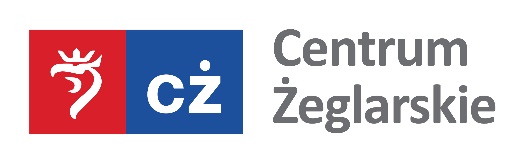 UMOWA NAJMU MIEJSCA POSTOJOWEGOCZ/C/L/…/20..Nazwa przyczepyNumer seryjnyNumer rejestracyjnyWynajmującyNajemca…...................................................…...................................................